Putekļu cimdsKas attiecas uz putekļiem, es silti ieteiktu putekļu cimdu. Diemžēl tehniskas ķibeles dēļ to šobrīd nevar apskatīt preču katalogā www.lupatinas.lv., bet mēģinu pievienot ziņai bildi. Tas izskatās kā zils, paprāvs dūrainis. Cena ir 8.02 Ls. Tā labā īpašība ir tāda, ka tas savāc putekļus, bet pat paklapējot ar to uz virsmas, atpakaļ tos neizmet. Ja vien nav "pārpildīts". Vēl tas tīrot rada nelielu statiskās strāvas lādiņu, līdz ar to neļaujot putekļiem uzreiz atkal sākt apmešanos uz virsmas. Spīdīgās mēbeles tas arī nedaudz uzpulē. Tam ir salīdzinoši gara "spalva" un līdz ar to tas savāc savā ceļā ļoti daudz putekļu. Kad viena tā puse pilna, var apgriezt to otrādi un turpināt darbu. Vai arī vienkārši izklapēt virs vannas, vai laukā, ja tas ir iespējams, lai turpinātu darbu. Bet tad ir jābūt gadiem neapdzīvotai  mājai, lai būtu tādi putekļu kalni :) Es neiesaku tīrīt putekļus ar universālo mikrošķiedras audumu (5.45 Ls), ja tas tiek lietots arī citiem mērķiem, kā tikai putekļiem, jo tāpat kā cimds, tas savāc daudz putekļu, matu utt., bet ja to pēc tam lieto citām vajadzībām, piem., tīra virtuvē virsmu vai plīti va logus utt., tas var atstāt pa kādam iepriekš savāktajam puteklim un matiņam. Vārdu sakot - katram jādara tas, ko viņš vislabāk prot... Ja mikrošķiedras audumu izmanto TIKAI putekļiem - arī labs risinājums. Es pati jau gadiem lietoju cimdu, līdz ar to arī esmu par to, jo tas ir ērts, ar to var ērti aptvert augu lapas, tas nekur neplivinās, un filigrāni līdz ar rokas kustību paveic savu darbu. Norwex konsultanti Uldis un Danuta

Pasūtīšana un konsultācijas internetā www.lupatinas.lv vai pa tālruni 29276647 (Uldis)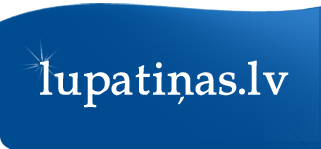 